В населенных пунктах  сельского поселения Кызыл-Ярский сельсовет были проведены праздничные мероприятия ко дню 72-ой годовщине Победы в Великой Отечественной  войне  1941-1945 годов.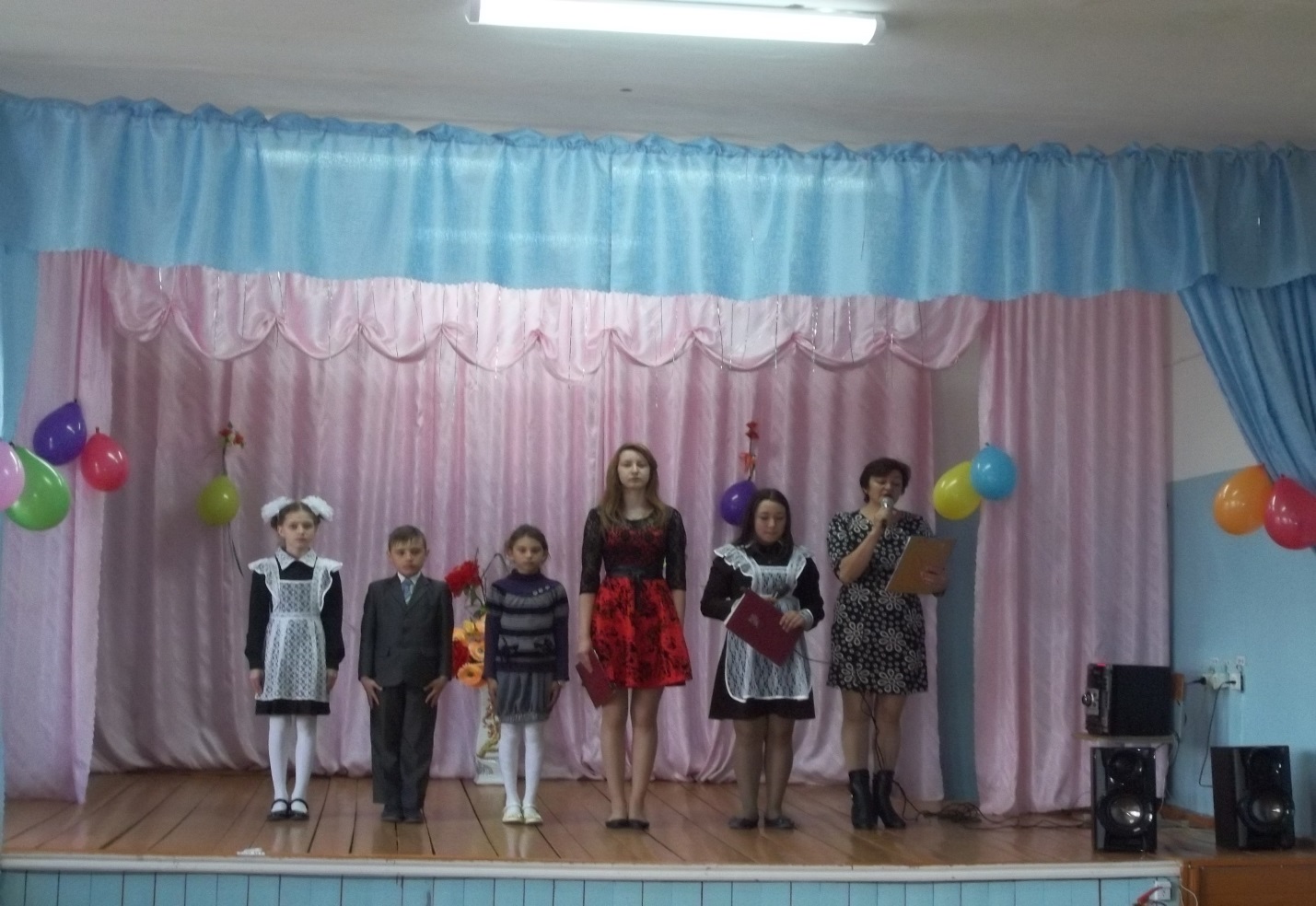 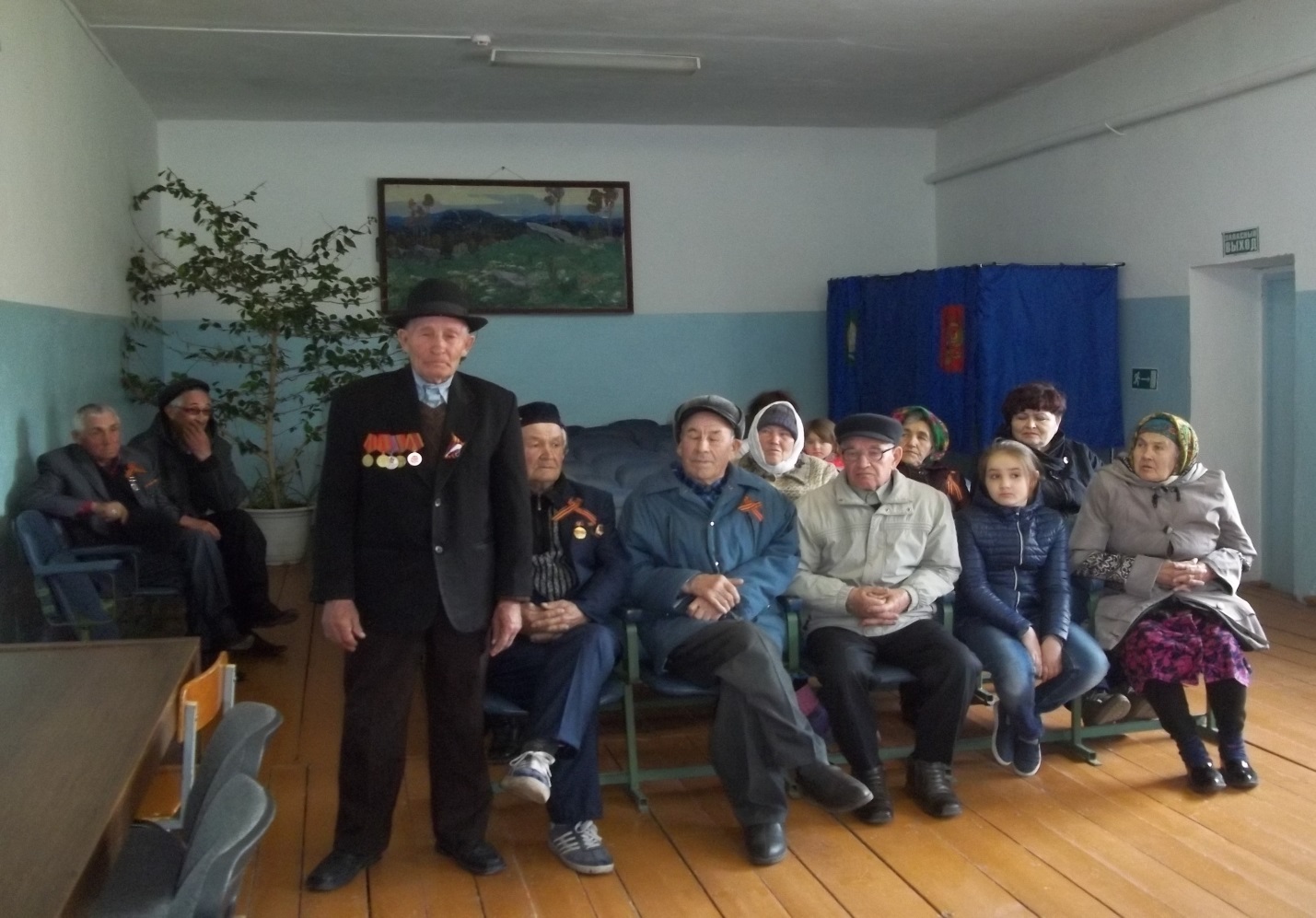 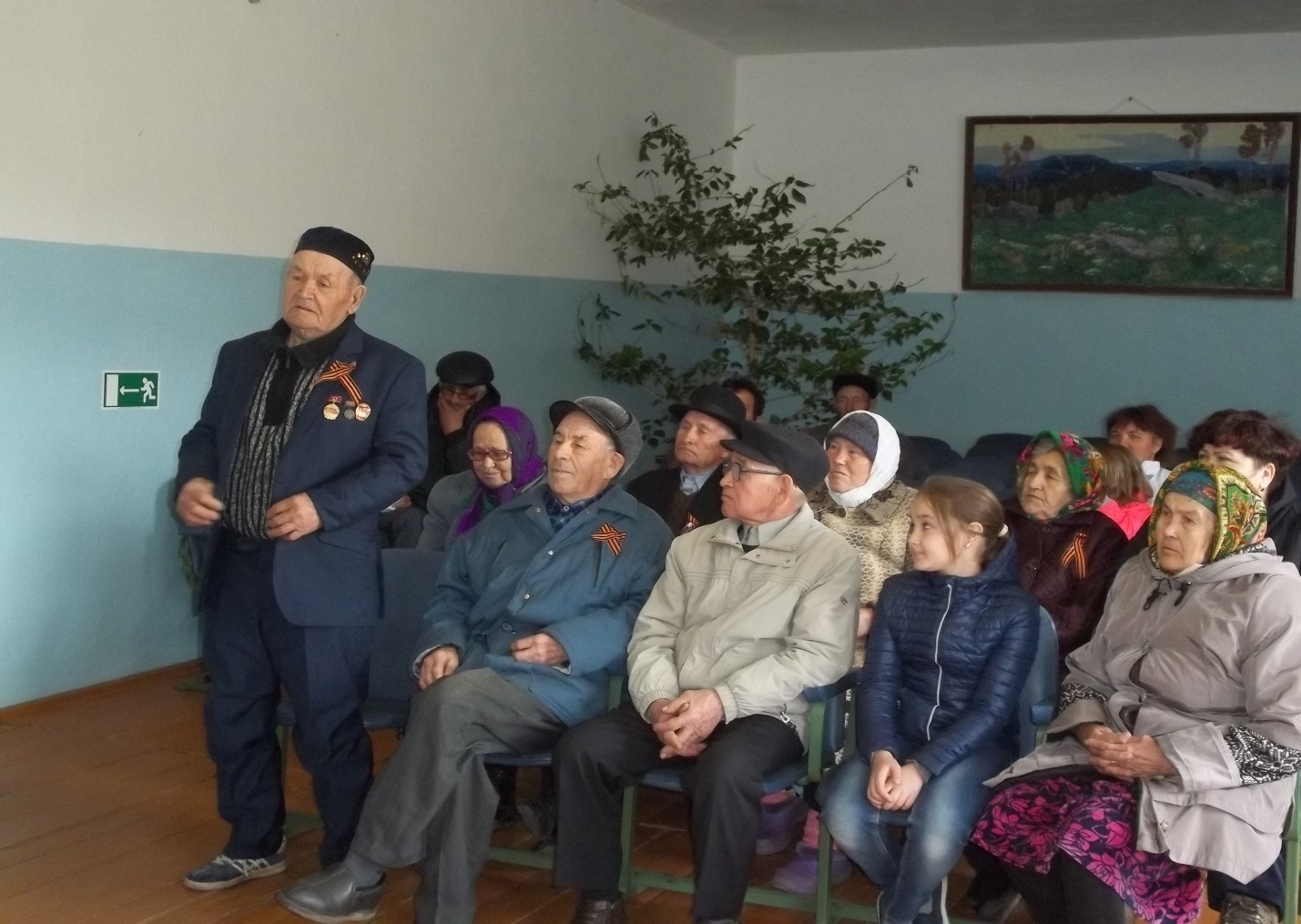 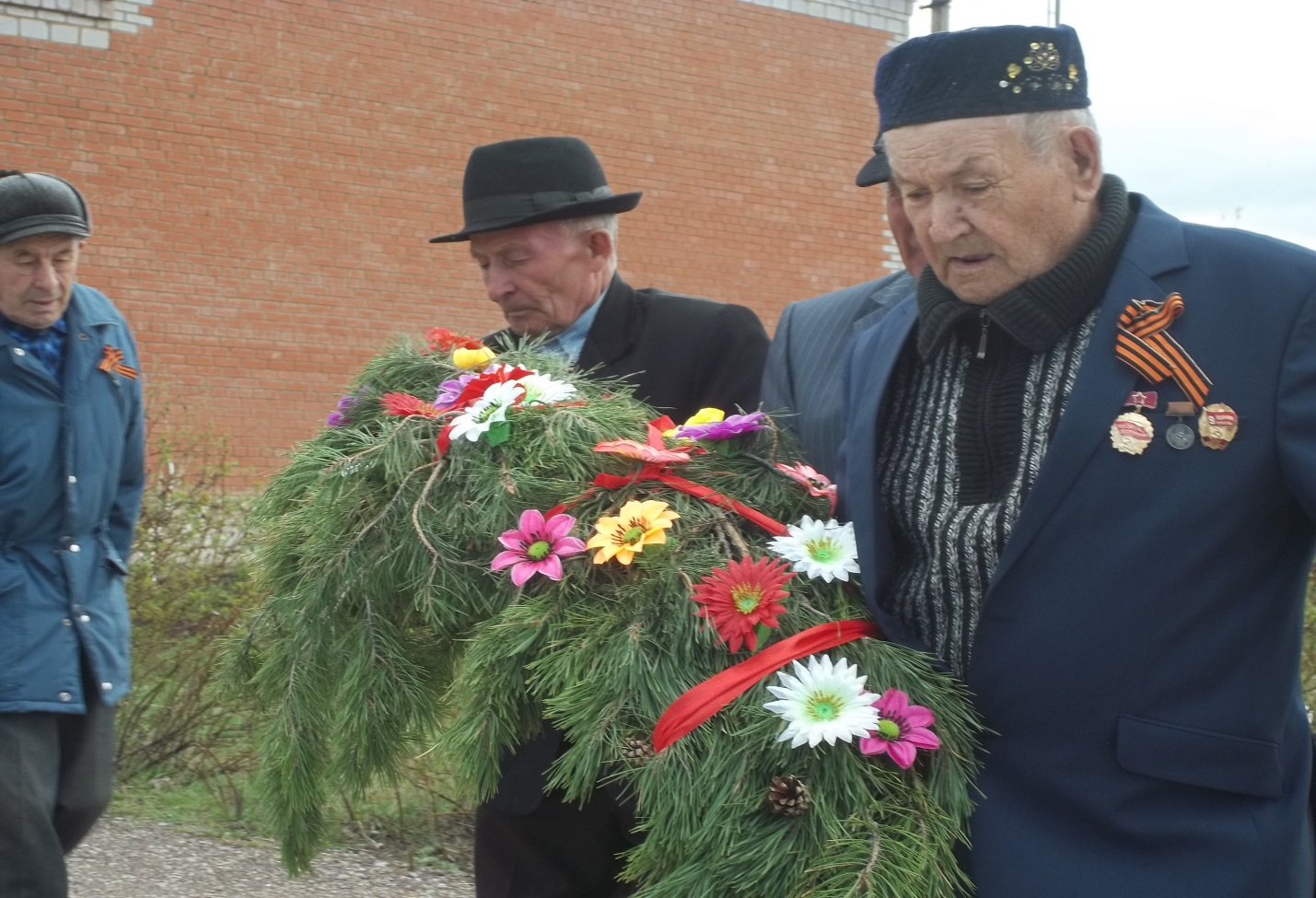 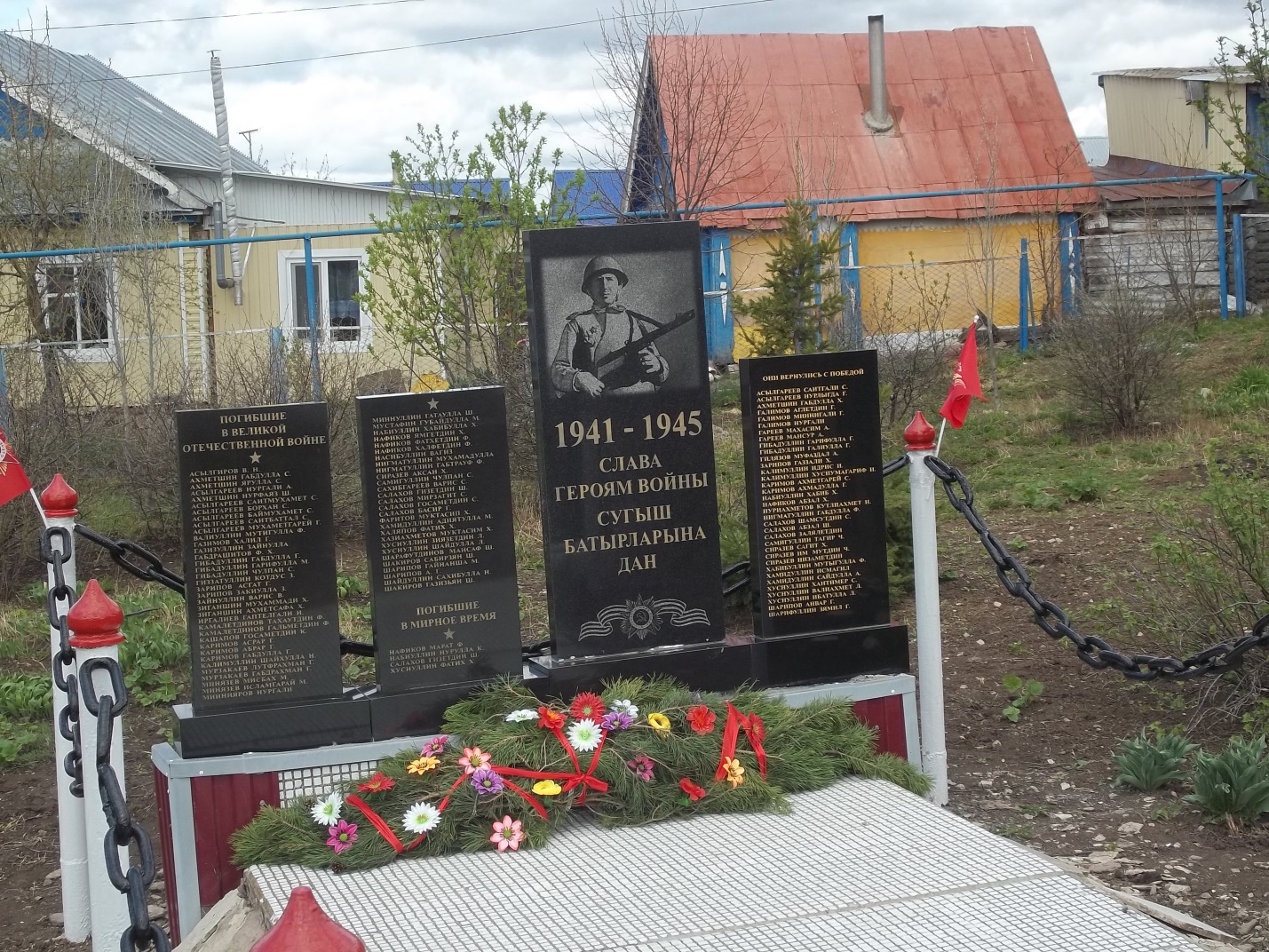 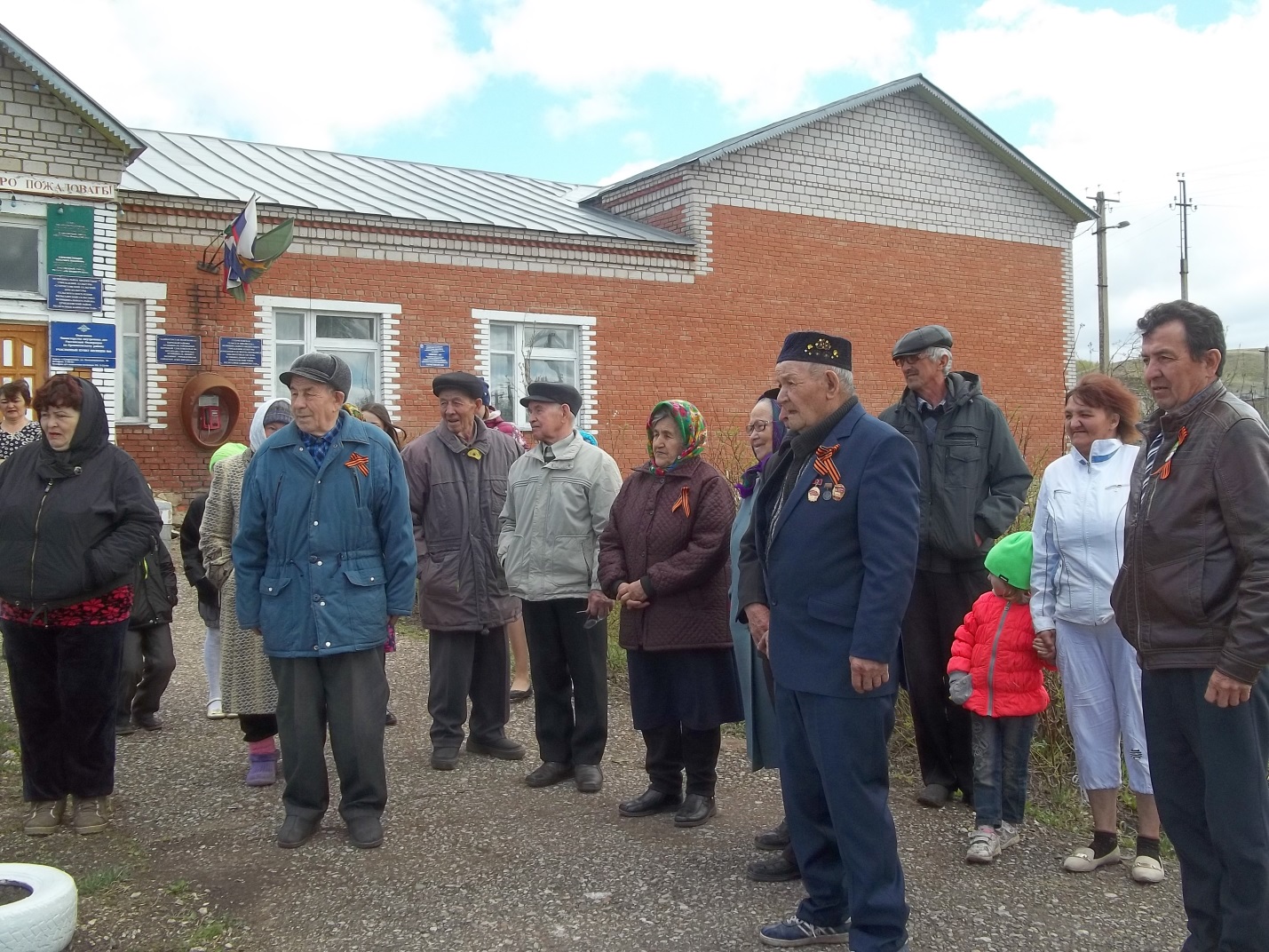 